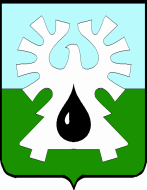 ГОРОДСКОЙ ОКРУГ УРАЙХанты-Мансийского автономного округа - ЮгрыАДМИНИСТРАЦИЯ ГОРОДА УРАЙПОСТАНОВЛЕНИЕот 31.10.2022                                                                                                                           № 2696 Об утверждении отчета об исполнениибюджета городского округа УрайХанты – Мансийского автономного округа - Югрыза 9 месяцев 2022 года	В соответствии со статьей 264.2 Бюджетного кодекса Российской Федерации:1. Утвердить отчет об исполнении бюджета городского округа Урай Ханты – Мансийского автономного округа – Югры за 9 месяцев 2022 года по доходам в сумме 2 722 156,1 тыс. рублей, по расходам в сумме 2 661 440,7 тыс. рублей, профицит бюджета в сумме 60 715,4 тыс. рублей, с показателями и характеристиками:1) по доходам бюджета городского округа Урай согласно приложению 1;            2) по разделам, подразделам, целевым статьям (муниципальным программам и непрограммным направлениям деятельности), группам и подгруппам видов расходов классификации расходов бюджетов согласно приложению 2;            3) по целевым статьям (муниципальным программам и непрограммным направлениям деятельности), группам и подгруппам видов расходов классификации расходов бюджетов согласно приложению 3;            4) по разделам и подразделам классификации расходов бюджетов согласно приложению 4;             5) по ведомственной структуре расходов бюджета городского округа Урай по главным распорядителям бюджетных средств, разделам, подразделам, целевым статьям (муниципальным программам и непрограммным направлениям деятельности), группам и подгруппам видов расходов классификации расходов бюджетов согласно приложению 5;            6) по источникам внутреннего финансирования дефицита бюджета по кодам классификации источников финансирования дефицитов бюджетов согласно приложению 6.            2. Направить постановление в Думу города Урай и Контрольно-счетную палату города Урай.3. Опубликовать в газете «Знамя» текстовую часть постановления без графических и табличных приложений, в официальном сетевом издании «Газета «Знамя» (INFOFLAG.RU) полный текст постановления. Разместить постановление на официальном сайте органов местного самоуправления города Урай в информационно-телекоммуникационной сети «Интернет».	4. Контроль за выполнением постановления возложить на заместителя главы города Урай С.П.Новосёлову.Глава города Урай                                                                                                   Т.Р. Закирзянов 